ИВАНОВСКАЯ ОБЛАСТЬАДМИНИСТРАЦИЯ ЮЖСКОГО МУНИЦИПАЛЬНОГО РАЙОНА ПОСТАНОВЛЕНИЕот ___________________ № ________г.ЮжаО создании Муниципального центра управления Южского муниципального района В соответствии с Федеральными законами от 06.10.2003 № 131-ФЗ                       «Об общих принципах организации местного самоуправления в Российской Федерации», от 02.05.2006 № 59-ФЗ «О порядке рассмотрения обращений граждан Российской Федерации», во исполнение пункта 3 перечня поручений Президента Российской Федерации от 01.03.2020 № Пр-354 по итогам заседания Совета по развитию местного самоуправления 30 января 2020 года, пункта 2 постановления Правительства Российской Федерации от 16.11.2020 №1844 «Об утверждении Правил предоставления субсидии из федерального бюджета автономной некоммерческой организации по развитию цифровых проектов в сфере общественных связей и коммуникаций «Диалог Регионы» на создание и обеспечение функционирования в субъектах Российской Федерации центров управления регионов и Правил создания и функционирования в субъектах Российской Федерации центров управления регионов», Администрация Южского муниципального района постановляет:1. Создать Муниципальный центр управления Южского муниципального района на базе отдела общественной и информационной политики Администрации Южского муниципального района и утвердить его состав (приложение 1).2. Утвердить Положение о работе муниципального центра управления Южского муниципального района (приложение 2).3. Контроль за исполнением настоящего постановления возложить на начальника отдела общественной и информационной политики Капралова Владимира Николаевича. 4. Опубликовать настоящее постановление в официальном издании «Вестник Южского городского поселения», «Правовой Вестник Южского муниципального района» и на официальном сайте Южского муниципального района www.yuzha.ru.Глава Южского муниципального района                         В.И. Оврашко     Приложение №1к постановлению Администрации Южского муниципального районаот _________ №______Состав Муниципального центра управленияЮжского муниципального района        Приложение №2к постановлению Администрации Южского муниципального районаот __________ №______Положениео муниципальном центре управления Южского муниципального района1. Общие положенияМуниципальный центр управления Южского муниципального района (далее – МЦУ) является проектным офисом, деятельность которого регламентируется настоящим Положением.Настоящее Положение о муниципальном центре управления Южского муниципального района (далее – Положение) определяет цели и задачи создания и деятельности МЦУ, его структуру, порядок работы и информационного взаимодействия.МЦУ – пункт управления, предназначенный для оптимизации механизмов муниципального управления и их совершенствования для создания комфортных условий жизнедеятельности граждан.МЦУ представляет собой межведомственную рабочую группу из представителей Администрации Южского муниципального района (далее - Администрация), подведомственных структурных (отраслевых) подразделений и представителей заинтересованных организаций, деятельность которых направлена на повышение удовлетворенности граждан результатами обработки их сообщений и условиями жизнедеятельности.В своей деятельности МЦУ руководствуется Конституцией Российской Федерации, Постановлением от 16.11.2020 № 1844 «Об утверждении Правил предоставления субсидии из федерального бюджета автономной некоммерческой организации по развитию цифровых проектов в сфере общественных связей и коммуникаций «Диалог Регионы» на создание                          и обеспечение функционирования в субъектах Российской Федерации центров управления регионов и Правил создания и функционирования в субъектах Российской Федерации центров управления регионов», Уставом Южского муниципального района, законами и иными нормативными правовыми актами Российской Федерации и Ивановской области, а также настоящим Положением. 	1.6. В настоящем Положении используются следующие понятия:- подсистема обратной связи (далее ПОС) – подсистема «Единого портала государственных и муниципальных услуг (функций)», обеспечивающая интерактивное взаимодействие государства с гражданами и организациями для решения актуальных задач и проблем посредством механизмов направления сообщений, поступающих ответственным получателям, проведения общественных обсуждений, опросов и голосований по вопросам местного значения, реагирования на сообщения пользователей в социальных сетях;- система «Инцидент менеджмент» — это подсистема обработки сообщений жителей субъекта Российской Федерации из открытых источников (социальных сетей): Вконтакте, Одноклассники, иных ресурсов электронной массовой коммуникации;- сообщения – информация о необходимости решения актуальных для граждан и организаций проблем, получаемая ответственными получателями в письменной или устной форме, а также в форме электронного документа, при условии выбора способа подачи этой информации в порядке, не предусмотренном Федеральным законом от 02.05.2006г. №59-ФЗ «О порядке рассмотрения обращений граждан Российской Федерации» (далее 59-ФЗ);- обращения – предложение, заявление или жалоба, полученные ответственными получателями, затрагивающие вопросы деятельности Администрации.1.7. Целями создания и деятельности МЦУ является повышение удовлетворенности граждан за счет сокращения сроков обработки их сообщений, организации контроля и сокращения сроков решения проблемных вопросов граждан, а также поддержка принятия управленческих решений руководством Администрации по оптимизации процессов муниципального управления для создания комфортных условий жизнедеятельности граждан.1.8. Функциями МЦУ являются:- координация работ по мониторингу и обработке всех видов обращений и сообщений граждан и юридических лиц, поступающих в орган местного самоуправления и муниципальные учреждения, в том числе с использованием федеральных, региональных, муниципальных систем обратной связи и обработки сообщений, а также публикуемых гражданами и юридическими лицами в общедоступном виде в социальных сетях, мессенджерах, иных средствах электронной массовой коммуникации;- координация взаимодействия органа местного самоуправления и муниципальных учреждений с гражданами через социальные сети, мессенджеры и иные средства электронной коммуникации по направлениям и тематикам деятельности муниципального центра управления;- обеспечение оперативного реагирования по направлениям и тематикам деятельности муниципального центра управления путем взаимодействия с органами и юридическими лицами;- предоставление дополнительной информации в целях территориального и стратегического планирования развития муниципального образования;- предоставление дополнительной информации в целях территориального и стратегического планирования развития субъектов Российской Федерации;1.9. Выработку и реализацию единой технической политики МЦУ осуществляет Администрация.Цели и задачи МЦУЦелями создания и деятельности МЦУ являются:Повышение уровня удовлетворенности граждан за счет сокращения сроков обработки их сообщений и обращений;Организация контроля и сокращение сроков решения проблемных вопросов граждан, а также поддержка принятия управленческих решений руководством Администрации по оптимизации процессов муниципального управления для создания комфортных условий жизни граждан;Осуществление взаимодействия с Центром Управления Регионом Ивановской области по всем вопросам, касающихся выполнения целей и задач МЦУ;Достижение рекомендуемых центром управления региона Ивановской области целевых показателей.Координация работ по мониторингу и обработке всех видов сообщений от жителей, поступающих в Администрацию и подведомственные муниципальные предприятия и учреждения посредством информационных систем, платформ (систем) обратной связи, а также публикуемых гражданами в общедоступном виде в социальных сетях, мессенджерах, иных средствах электронной массовой коммуникации;Координация работ по мониторингу и обработке сообщений от жителей Южского муниципального района осуществляется с использованием информационных технологий путём:Анализа поступающих сообщений жителей, поступивших в адрес Администрации и подведомственные муниципальные предприятия и учреждения;Структурирования и формализации сути сообщений жителей;Контроля сроков и качества обработки сообщений жителей, поступающих по имеющимся каналам связи;Сбора информации об удовлетворенности жителей результатами обработки их сообщений;Сводного анализа результатов обработки сообщений жителей в настраиваемых статистических разрезах.Основными задачами МЦУ являются:Мониторинг обработки обращений и сообщений, включающий в себя:- анализ обращений и сообщений граждан и юридических лиц, поступивших в адрес органов и организаций в муниципальном образовании;- структурирование и формализацию сути обращений и сообщений граждан, и юридических лиц;- мониторинг сроков и качества обработки обращений и сообщений граждан и юридических лиц, поступающих по указанным каналам связи;- сбор информации об удовлетворенности граждан и юридических лиц результатами обработки их обращений и сообщений;- сводный анализ результатов обработки обращений и сообщений граждан и юридических лиц.2.2.2. Формирование комплексной картины проблем на основании анализа:- обращений и сообщений граждан и юридических лиц, поступающих в адрес органов местного самоуправления и подведомственных органам местного самоуправления организаций;- обратной связи в формате результатов голосования и общественного обсуждения;- работы органов местного самоуправления и подведомственных органам местного самоуправления организаций для отчета руководству органа местного самоуправления;- конфликтных ситуаций и ошибок при коммуникации органов местного самоуправления и подведомственных органам местного самоуправления организаций с гражданами и юридическими лицами, организации каналов коммуникации с использованием социальных сетей, мессенджеров и иных средств электронной коммуникации.2.2.3.  Формирование рекомендаций по онлайн-взаимодействию органа местного самоуправления и организаций в муниципальном образовании с гражданами и юридическими лицами, предложений по разработке соответствующих сервисов, выработка рекомендаций для определения приоритетов работы органа местного самоуправления и организаций в муниципальном образовании.2.2.4. Выявление и анализ лучших практик, процессов муниципального управления, выработка рекомендаций по оптимизации процессов предоставления муниципальных услуг, исполнения функций, координация внедрения в муниципальном образовании оптимизированных регламентов и технологических сервисов, и централизованных платформ для оказания услуг, и исполнения функций.2.2.5. Выработка рекомендаций для оперативного решения обнаруженных проблем во взаимодействии органа местного самоуправления и организаций в муниципальном образовании с гражданами и юридическими лицами.2.2.6. проведение аналитических исследований по удовлетворенности граждан и юридических лиц действиями органа местного самоуправления и организаций в муниципальном образовании.Осуществление взаимодействия с муниципальными средствами массовой информации и лидерами общественного мнения. Задачи МЦУ, в том числе посредством информационных технологий: Осуществление проверки и свод информации о реализации мероприятий по направлениям и тематикам деятельности МЦУ;Осуществление взаимодействия в Администрации и подведомственных муниципальных предприятий и учреждений по направлениям и тематикам деятельности МЦУ;Обеспечение рейтингования Администрации и подведомственных муниципальных предприятий, и учреждений по количеству, качеству, скорости, полноте реагирования на сообщения жителей по всем видам обратной связи;Обеспечение создания межведомственных и отраслевых механизмов ускоренного решения проблем по тематикам сообщений жителей муниципалитета;Обеспечение создания межведомственных и отраслевых механизмов устранения первопричин сообщений жителей муниципалитета;Выполнение иных функций, в пределах установленной компетенции.3. Структура МЦУ3.1. МЦУ включает в себя: 3.1.1. Куратор МЦУ;3.1.2 Руководитель МЦУ;3.1.3. Администратор МЦУ;3.1.4. Ответственные за отраслевые тематические блоки, каждый в пределах своих полномочий; 3.1.5. Ответственный за работу в подсистеме «Платформа обратной связи» (ПОС);3.1.6. Ответственный за работу в системе «Инцидент – менеджмент»;3.1.7. Ответственный за работу в социальных сетях;3.1.8. Иные участники МЦУ, отвечающие за работу по направлениям (при необходимости).3.2. Решение о назначении руководителя МЦУ, куратора МЦУ, об определении отраслевых тематических блоков МЦУ и входящих в их основной состав подразделений по соответствующим направлениям деятельности принимает Глава Южского муниципального района.3.3. Ответственные за отраслевые тематические блоки – заместители главы Администрации по направлениям МЦУ, которые:3.3.1. Обеспечивают представительство курируемого отраслевого блока в МЦУ; 3.3.2. Определяют руководителей отраслевых блоков МЦУ и осуществляют руководство ими;3.3.3. Осуществляют контроль исполнения настоящего Положения, качества верификации предоставленных данных и в случае выявления нарушений направляет обращения о необходимости их устранения участникам информационного взаимодействия по направлениям МЦУ;3.3.4. Несут персональную ответственность за достижение основных показателей работы МЦУ по направлениям деятельности блоков;3.3.5. Формируют предложения по персональному составу отраслевых тематических блоков МЦУ и составу участников информационного взаимодействия в рамках МЦУ.3.4.  Ответственный за работу в подсистеме «Платформа обратной связи»:3.4.1. Осуществляет функции координатора в подсистеме «Платформа обратной связи»;3.4.2. Проводит рейтингование работы Администрации с обратной связью по обращениям и сообщениям граждан и организаций, в части работы подсистемы «Платформа обратной связи»;3.4.3. Анализирует поступающие обращения и сообщения граждан и организаций через подсистему обратной связи, выявляет причины и факторы роста количества обращений;3.4.4. Обеспечивает своевременный анализ, составление и предоставление отчетности обратной связи, в части подсистемы «Платформа обратной связи».3.5.  Ответственный за работу в системе «Инцидент – менеджмент»:осуществляет функции координатора в системе;3.5.1. Проводит рейтингование работы Администрации (отраслевых (функциональных) органов Администрации и подведомственных муниципальных предприятий и учреждений) с обратной связью по обращениям и сообщениям граждан и организаций, в части работы системы «Инцидент менеджмент»;3.5.2. Анализирует поступающие обращения и сообщения граждан и организаций через систему «Инцидент менеджмент», выявляет причины и факторы роста количества обращений;3.5.3. Обеспечивает своевременный анализ, составление и предоставление по обращениям граждан и организаций в части системы «Инцидент менеджмент»;3.5.4. Организует мониторинг публикаций и комментариев в социальных сетях, связанных с деятельностью ОМСУ, их ранжирование по важности, критичности, сортировку по отраслевым направлениям;3.5.5. запрашивает информацию у ответственных за отраслевые тематические блоки для подготовки ответа на публикации и комментарии;3.5.6. Направляет выявленные обращения жителей Ответственным за тематические блоки для принятия мер и запрашивает информацию у Ответственных за отраслевые блоки о принятых мерах;3.5.7. Организует работу в системе «Инцидент менеджмент»;3.5.8. Курирует обратную связь в социальных сетях.
4.Организация деятельности МЦУ4.1 Для организации работы МЦУ постановлением Администрации назначается куратор МЦУ.4.2. Куратором МЦУ является заместитель главы Администрации.Координатор МЦУ:утверждает персональный состав отраслевых тематических блоков МЦУ, определяет ответственных за отраслевые тематические блоки, а также состав участников информационного взаимодействия в рамках МЦУ;контролирует реализацию мероприятий по созданию, организации деятельности и развитию МЦУ.координирует взаимодействие Администрации и подведомственных структурных (отраслевых) подразделений в рамках МЦУ;осуществляет непосредственное руководство операционной деятельностью МЦУ;обеспечивает текущую деятельность МЦУ;отвечает за достижение обязательных показателей работы МЦУ.определяет основные направления развития МЦУ, утверждает и контролирует выполнение планов развития и эксплуатации МЦУ;организует согласование повесток, дат и времени проведения совещаний с участием главы муниципального образования горд Город и со своим участием.осуществляет выработку и реализацию единой технической политики при создании, развитии и эксплуатации МЦУ;осуществляет разработку и представление на утверждение центру управления регионом Ивановская область (далее ЦУР) планов развития и эксплуатации МЦУ;реализует информационно-аналитическое обеспечение МЦУ, включая разработку соответствующего регламента;осуществляет сопровождение ведения в информационно-аналитической системе МЦУ комплекса показателей, характеризующих обстановку на территории Южского муниципального района;осуществляет контроль исполнения настоящего Положения, качества и верификации предоставленных данных и в случае выявления нарушений направляет обращения о необходимости их устранения руководителям отраслевых (функциональных), территориальных органов Администрации.4.3 Порядок работы и информационного взаимодействия МЦУ:выполняет свои функции во взаимодействии со структурными подразделениями Администрации, ответственными получателями Южского муниципального района, ЦУРом;обеспечивает рейтингование ответственных получателей по количеству, срокам рассмотрения и полноте реагирования по существу на обращения, сообщения граждан и организаций, поступающих в адрес ответственных получателей Южского муниципального района;	предоставляет по запросу ЦУР материалы, относящиеся к созданию и функционированию МЦУ;предоставляет в ЦУР аналитические материалы о реализации проектов (программ) по функциям и тематикам деятельности МЦУ, а также другие отчетные данные;выполняет иные функции, предусмотренные настоящим Положением и иными нормативными правовыми актами;вопросы, не относящиеся к полномочиям Администрации, ответственными специалистами МЦУ перенаправляются в соответствующие органы посредством информационной системы «Подсистема обратной связи».№ п/пФ.И.О.Наименование должностиРоль в МЦУ1Лелюхина Светлана ВикторовнаПервый заместитель Главы АдминистрацииКуратор МЦУ 2Капралов Владимир НиколаевичНачальник отдела общественной и информационной политикиРуководитель, администратор МЦУ3Шиков Александр Владимирович Заместитель Главы Администрации - начальник Управления ЖКХОтветственный за отраслевые тематические блоки, каждый в пределах своих полномочий3Ванягина Эльвира Александровна Заместитель Главы Администрации, начальник финансового отделаОтветственный за отраслевые тематические блоки, каждый в пределах своих полномочий3Гагаева Нина Александровна Заместитель Главы Администрации по вопросам культуры, образования, социальной сферы, молодёжи и спортаОтветственный за отраслевые тематические блоки, каждый в пределах своих полномочий3Серенина Наталья Викторовна Председатель комитета по управлению муниципальным имуществомОтветственный за отраслевые тематические блоки, каждый в пределах своих полномочий3Царёв Роман Владимирович Директор МКУ «Управление городского хозяйства»Ответственный за отраслевые тематические блоки, каждый в пределах своих полномочий3Болтухов Сергей Борисович Начальник отдела по делам ГО и ЧСОтветственный за отраслевые тематические блоки, каждый в пределах своих полномочий3Зиновьева Татьяна Валерьевна Начальник отдела по делам культуры, туризма, молодежи и спортаОтветственный за отраслевые тематические блоки, каждый в пределах своих полномочий3Бесшапошникова Елена ВикторовнаНачальник отдела образованияОтветственный за отраслевые тематические блоки, каждый в пределах своих полномочий3Таран Татьяна Вячеславовна Исполняющий обязанности начальника отдела экономического развития, торговли и сельского хозяйстваОтветственный за отраслевые тематические блоки, каждый в пределах своих полномочий3Попова Татьяна Ивановна Заместитель начальника отдела правового обеспечения, муниципальной службы и контроляОтветственный за отраслевые тематические блоки, каждый в пределах своих полномочий4Медведева Дарья РомановнаЗаместитель начальника отдела общественной и информационной политикиОтветственный за работу в подсистеме «Платформа обратной связи» (ПОС)4Маколдина Юлия АлексеевнаСпециалист по связям с общественностью отдела общественной и информационной политикиОтветственный за работу в подсистеме «Платформа обратной связи» (ПОС)5Медведева Дарья РомановнаЗаместитель начальника отдела общественной и информационной политикиОтветственный за работу в системе «Инцидент- менеджмент»5Маколдина Юлия АлексеевнаСпециалист по связям с общественностью отдела общественной и информационной политикиОтветственный за работу в системе «Инцидент- менеджмент»6Медведева Дарья РомановнаЗаместитель начальника отдела общественной и информационной политикиОтветственный за работу в социальных сетях6Маколдина Юлия АлексеевнаСпециалист по связям с общественностью отдела общественной и информационной политикиОтветственный за работу в социальных сетях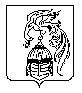 